Quem és tu na Web?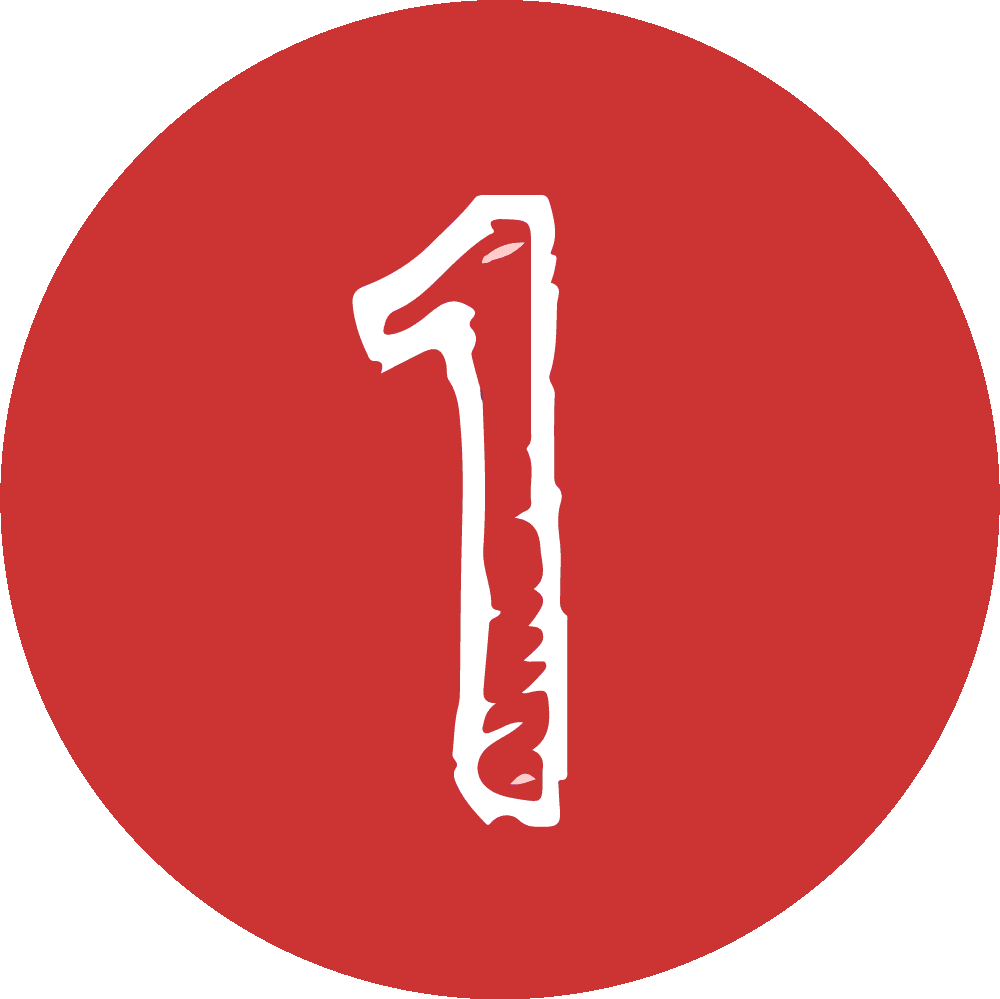 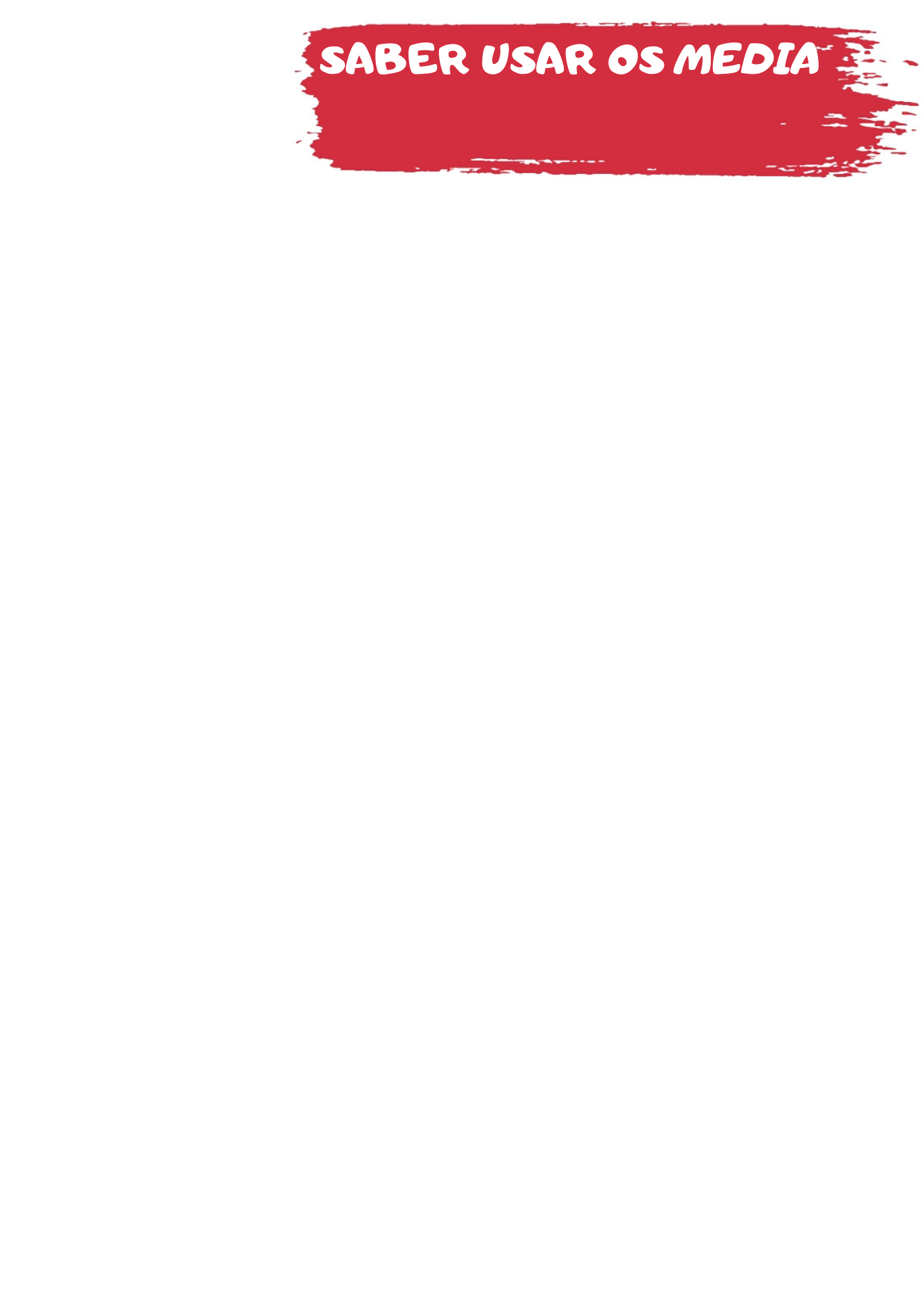 ASPETOS A ANALISARANTESDEPOISSlogan…Restante mensagem verbalImagemMúsica e outros sonsNarrativa que suporta o anúncio (existe ou não?);Valores veiculadosDiferenças e semelhanças entre os anúncios de dois “tempos” diferentes (o intuito comercial alterou-se ou não?) .